DÚ Nj – 30. 3. – 3. 4. – 7. třídaAhoj!Tento týden se vrátíme k 3. lekci.Učebnice37/9 – Slož 5 vět.38/11 – Stačí napsat např. Barbara A, Max B, Vanessa C,….Napiš a pošli na novakovaj@zscernovice.czPracovní sešit29/1330 – Bonus – Vypiš slova, která najdeš na řádky.Wiederholungstest – s. 31cv. 1 – Přelož si věty a zájmena.cv. 2 – Zopakuj si časové údaje.cv. 3 – V křížovce vyhledej slova a pak je doplň do vět. Dávej pozor na smysl vět!Shrnutí:Odevzdej cvičení 9 a 11 z učebnice!PS a práci v učebnici si zkontrolujeme po návratu do školy. Na zadané úkoly budu navazovat! Dělej si vše!Máš problém? Tak mi zavolej nebo napiš!Dotazy posílej na novakovaj@zscernovice.cz nebo zavolej do školy od 8 – 13 hodin na číslo 565 492 127, od 13 do 16 hodin volej na 608 268 992 (můj soukromý telefon – prosím, nevolej po 16 hodině).S chutí do toho a půl je hotovo! 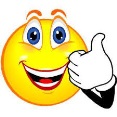 Jana Nováková